      Дидактическое пособие для детей 5 -7 лет«Профессия в чемодане»«Строительная площадка»______________________________________Сытник Ирина ЮрьевнаВоспитатель, ГДОУ ЛНР ЯС «Искорка»г. Стаханов, ЛНР	  «Строительная площадка» - многофункциональное пособие, благодаря которому можно формировать и закреплять представления детей о строительных профессиях .                                                                                                                                                                            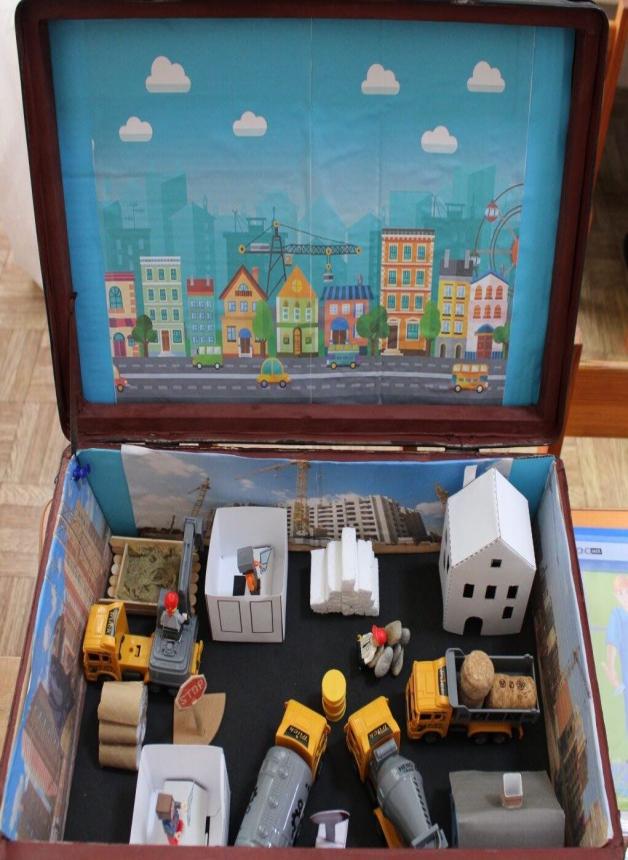 Цель. Расширять осведомлённость детей в сферах человеческой деятельности, представления о труде взрослых, роли в обществе и жизни каждого человека. Знакомить с профессией строитель.Задачи: 	Формировать, расширять и систематизировать представления детей о строительных профессиях.Расширять представления детей о труде взрослых, результатах их труда, его общественной значимости.Формировать представления о строительной технике, облегчающей труд людей .Способствовать развитию познавательной активности.Развивать наглядно-образную память, образное мышление, связную речь детей ( монологическую и диалогическую).Формировать бережное отношение к тому, что сделано руками человека.Воспитывать уважение и чувство благодарности к людям за их труд.Описание пособияОснова – чемодан.нижняя (днище чемодана) часть, в которой находится макет                        строительной площадки. Материалы:кейсбук «Строим дом» в котором находятся игры: лото «Строительство»; игра «Строим дом»; теневое лото «Подбери название жилищ по их изображениям».чемоданчик «Строительные инструменты»игра «Собери картинку из частей»игра «Построй город по образцу»игра «Части дома»Подборка игр по стихотворению С.Баруздина «Кто построил этот дом»: игра «Мой чертёж», игра «Кладка стены», игра «Заплатки для крыши», игра «Заплатки», игра «Краски», игра «Подбери досочки».Альбом «Строительство» с изображением строительных профессий,  строительных инструментов, строительной техники. Материал систематически пополняется с учётом возраста детей группы и педагогических задач.Пособие предназначено для различных видов детской деятельности, как групповой, так и индивидуальной. Пособие можно располагать как для работы в группе, так и выносить его для работы с детьми на прогулку.Варианты игр и игровых ситуаций                          1.Игровая ситуация  «Строительство дома на нашей улице»Образовательная область: познавательное развитие.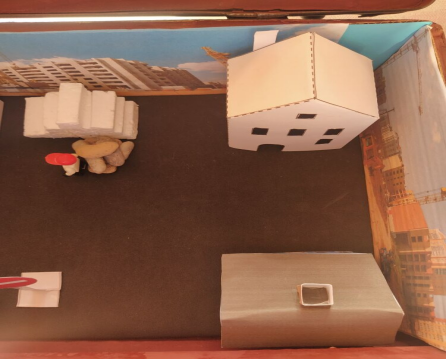 Задачи: совершенствовать умения и навыки изготовления объёмных поделок из бумаги. Формировать у детей желание преобразовывать свою улицу. Участвовать в постройке дома. Развивать мелкую моторику рук, ориентировку в пространстве, глазомер. Развивать у детей стремление к игровому и речевому общению. Воспитывать умение работать вместе,придерживаться общего плана строительства дома.Предварительная работа:Проводится беседа с детьми о том, какие бывают дома (многоэтажные, одноэтажные и частные дома).Описание игрыВоспитатель читает стихотворение С.Баруздин «Кто построил этот дом?» и уточняет какие бывают дома (многоэтажные,одноэтажные,частные дома.)Воспитатель рассказывает детям, что на нашей улице будут строиться дома и предлагает детям превратиться в строителей и изготовить много домов, но не из строительного материала, а из бумаги. Воспитатель обсуждает с детьми как из бумажных заготовок создать дом. Дети предлагают варианты создания домов.Воспитатель предлагает детям создать макет улицы используя шаблоны паперкрафт одноэтажных, многоэтажныж домов. Дети выбирают заготовки шаблонов и выполняют работу. Для реализации замыслов дети используют подручный материал.  По окончанию задания дети создают макет улицы.2. Игровая ситуация «Строительство нового микрорайона города»    Образовательная область: познавательное развитие.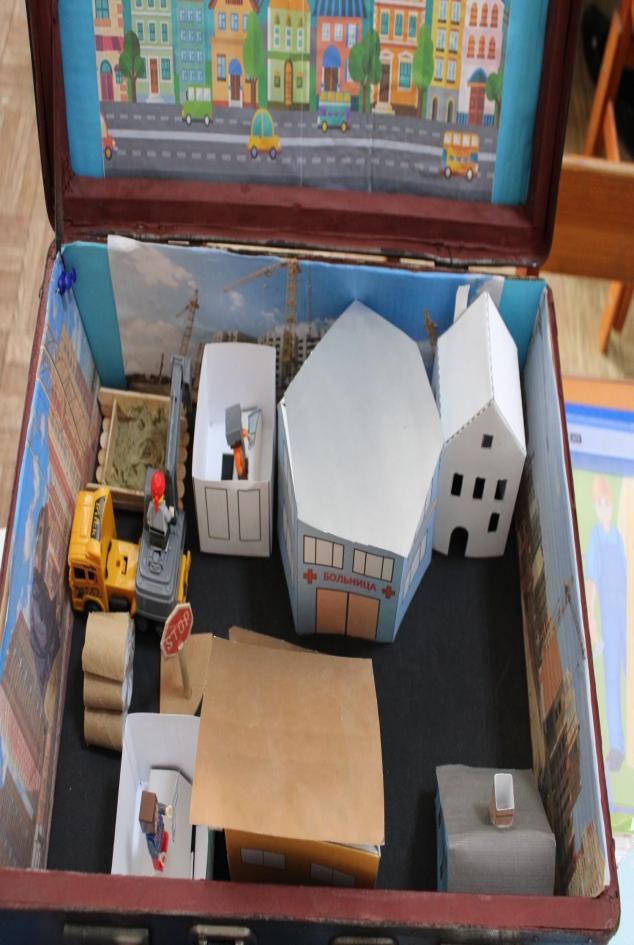 Задачи. Продолжать знакомить детей с такими профессиями как строитель,                каменщик, архитектор. Учить ориентироваться в плане постройки. Учить отличать жилые дома от зданий другого назначения: школа, магазин, детский сад, гараж. Упражнять детей в рисовании планов. Учить воплощать задуманное в строительстве. Развивать творческие способности, эстетический вкус, восприятие формы, глазомер, умение на основе зрительного анализа соотносить предметы по толщине, ширине, длине, рассуждать, доказывать своё мнение.Предварительная работа: Рассматривание иллюстраций на которых изображён современный квартал города, где расположены здания и другие сооружения в городе. В городе все должно быть удобно для горожан, поэтому необходимо разместить постройки так, чтобы создать комфортные условия для жителей (торговый центр, детский сад, школа, бытовые службы в центре города, административные здания; бензоколонки - на окраинах).Описание игры	 Дети стоят вокруг макета. Воспитатель зачитывает отрывок из произведения Б.Зубкова «Как построить небоскрёб». И предлагает спроектировать микрорайон нового города. Уточняет у детей что можно построить в городе. Воспитатель предлагает детям создать макет улицы используя шаблоны паперкрафт одноэтажных, многоэтажныж домов, больницы, детского сада, магазинов. Дети выбирают заготовки шаблонов и выполняют работу. Для реализации замыслов дети используют подручный материал и различные дополнительные материалы для оформления сооружений. По окончанию задания дети создают макет улицы.3. Игровая ситуация  «Дома на нашей улице»Образовательная область: познавательное развитие.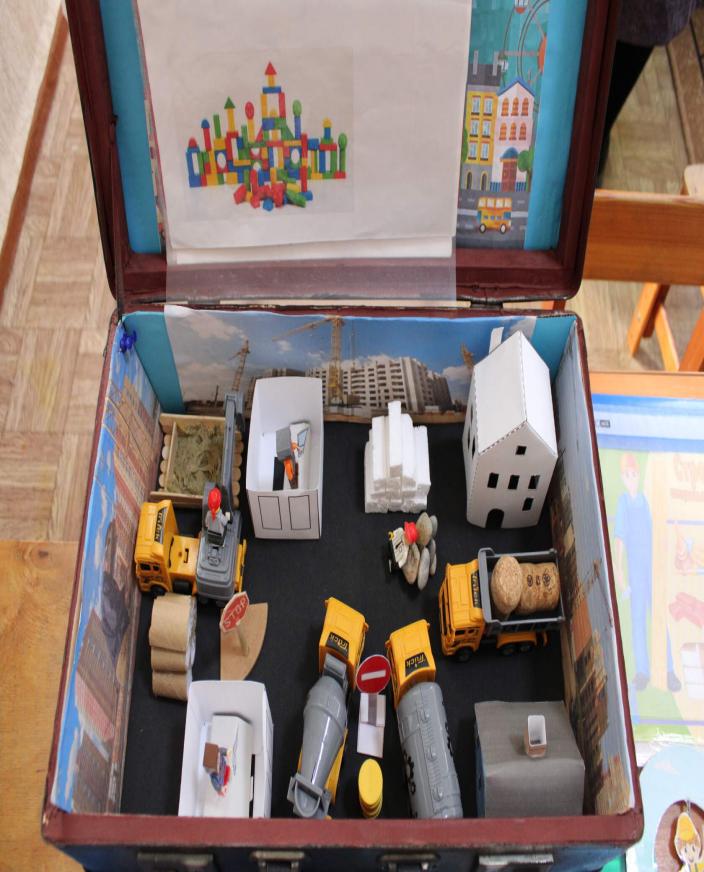 Задачи. Учить детей ориентироваться в видах жилых строений, особенностях профессии строителя. Приобщать детей к миру прекрасного, развивать у них творческие способности. Формировать общественную активность личности в процессе создания коллективных работ. Воспитывать у детей уважение к труду строителей, заботливое отношение к своему дому. Развивать образное мышление, связную речь детей (монологическую и диалогическую), творческое воображение, мелкую моторику.Предварительная работа:Проводится с детьми  беседа о профессии строителя.Описание игрыДети стоят вокруг макета. Воспитатель читает произведение Т. Домарёнок «На стройке». Затем спрашивает у детей как они считают, легко ли построить дом? Почему они так думают? Сейчас каждый из вас получит план-схему будущего дома и вы попробуете построить дом точно по этому рисунку. Прежде чем приступить к строительству дома, архитектор составляет план будущего дома. И потом строители будут строить дом строго по этому плану. Строим дом. Детям предлагаются простые схемы построения домика из мелкого строительного материала, по которым они конструируют.